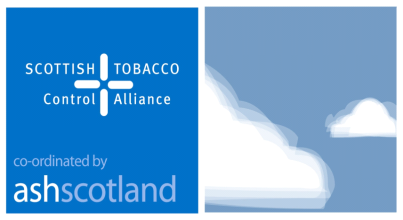 STCA Youth and Tobacco Forum28th May 2014Conference Room 3, Lynebank Hospital, DunfermlineTheme: Approaches to multiple risk taking behaviours amongst young peopleAgenda9:30	Registration

		10:00	Welcome and Introductions
Chiara Marin (Vice Chair, Youth and Tobacco Forum)	Volunteers’ Coordinator, Fast Forward10:10	Tackling Smoking Prevention with Vulnerable Young People
Christine Boyle & Natalie Johnstone, NHS Lanarkshire10:30	Multiple Risk Behaviours in Looked After Young People: a Focus on Tobacco
Hannah Dale, Health Psychologist, NHS Fife.10:55	The Hub Drop-in Project
Tara Irvin, Health Promotion Officer, Children and Young People, Dunfermline and West Fife CHP, NHS Fife11:15	Break
Tea/Coffee11:30	Workshop: Risk Taking Behaviour Policy and Resources
Gael Cochrane, Children and Families Department, City of Edinburgh Council12:30		Members Updates & Discussion13:00		Close & Evaluations13:15	Lunch 
Sandwich Lunch 